Бейгул Игор АлексеевичDocuments and further information:шлюпки и НБЖСPosition applied for: Engine CadetDate of birth: 09.09.1990 (age: 27)Citizenship: UkraineResidence permit in Ukraine: NoCountry of residence: UkraineCity of residence: OdessaPermanent address: греческая 9Contact Tel. No: +38 (093) 562-97-23E-Mail: Beigul@bk.ruU.S. visa: NoE.U. visa: NoUkrainian biometric international passport: Not specifiedDate available from: 00.00.0000English knowledge: ModerateMinimum salary: 600 $ per month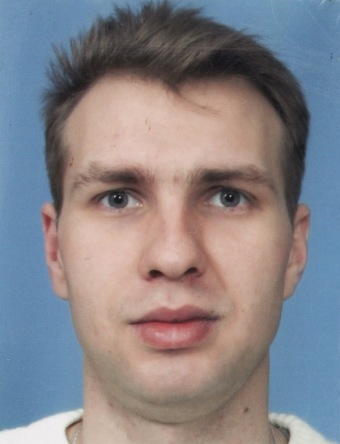 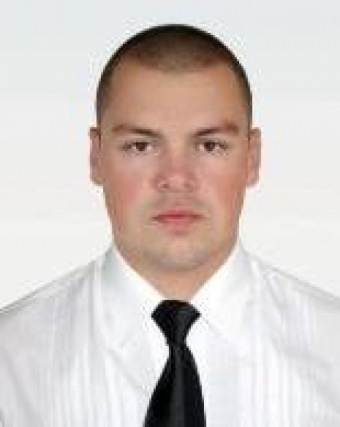 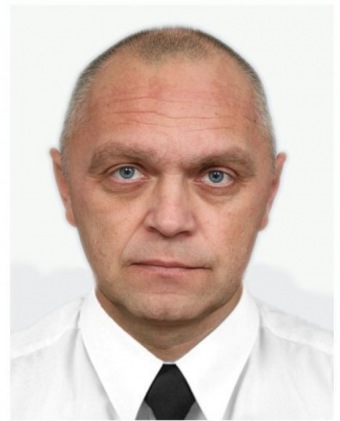 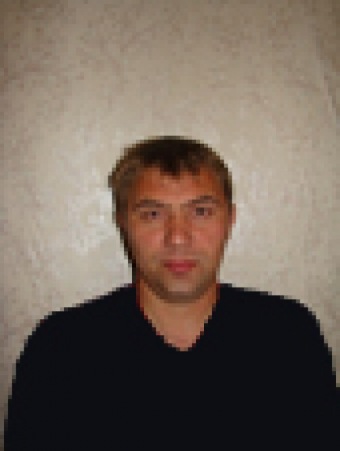 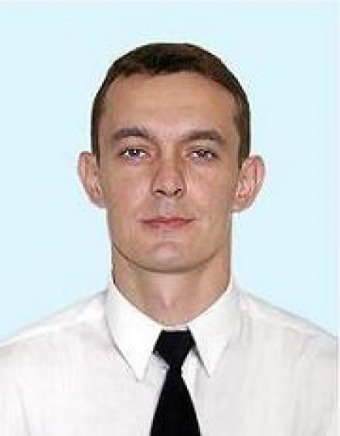 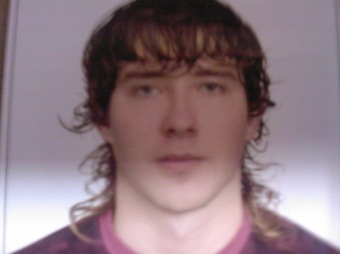 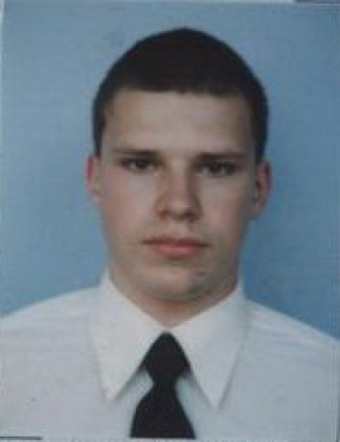 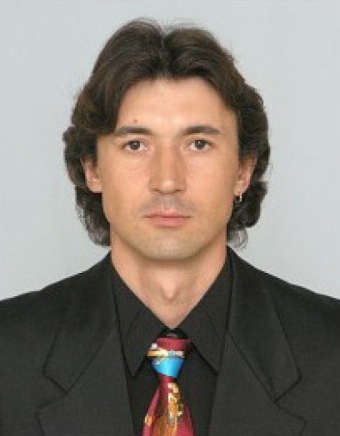 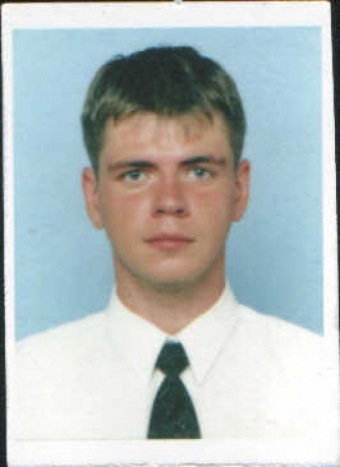 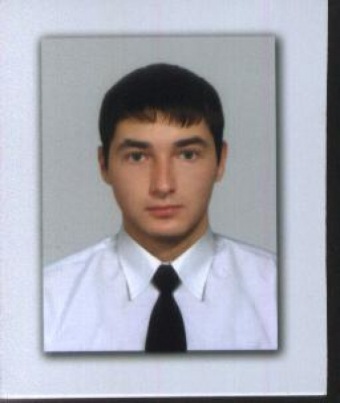 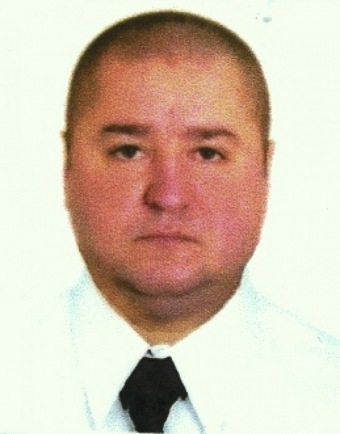 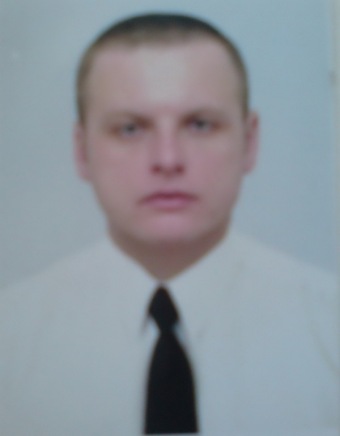 